Atividade 1° anoMinha árvore genealógica . Construa sua própria árvore genealógica! Precisarão de papel, lápis de cor, cola e algumas folhas de árvore pequenas. Primeiro, começarão desenhando no papel uma árvore sem folhas, depois pintem-na com lápis de cor. Em seguida, colem as folhas nos troncos da árvore, uma folha para cada membro da família. Embaixo de cada folha, escrevam o nome da pessoa e o grau de parentesco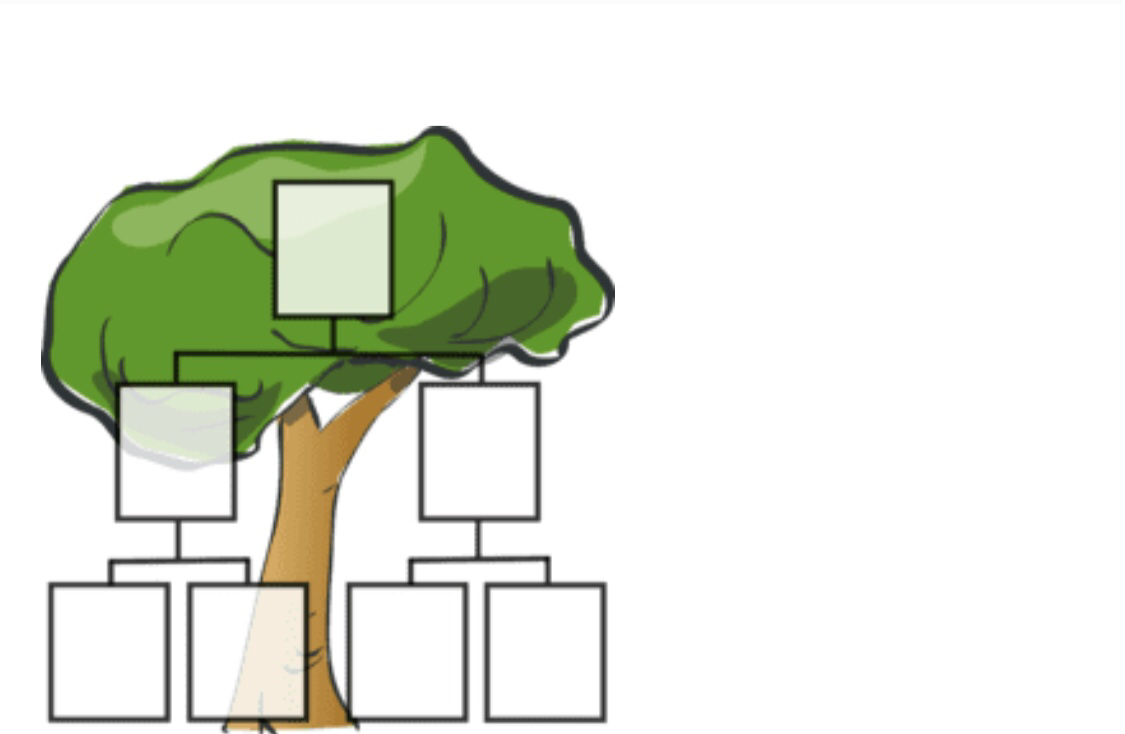 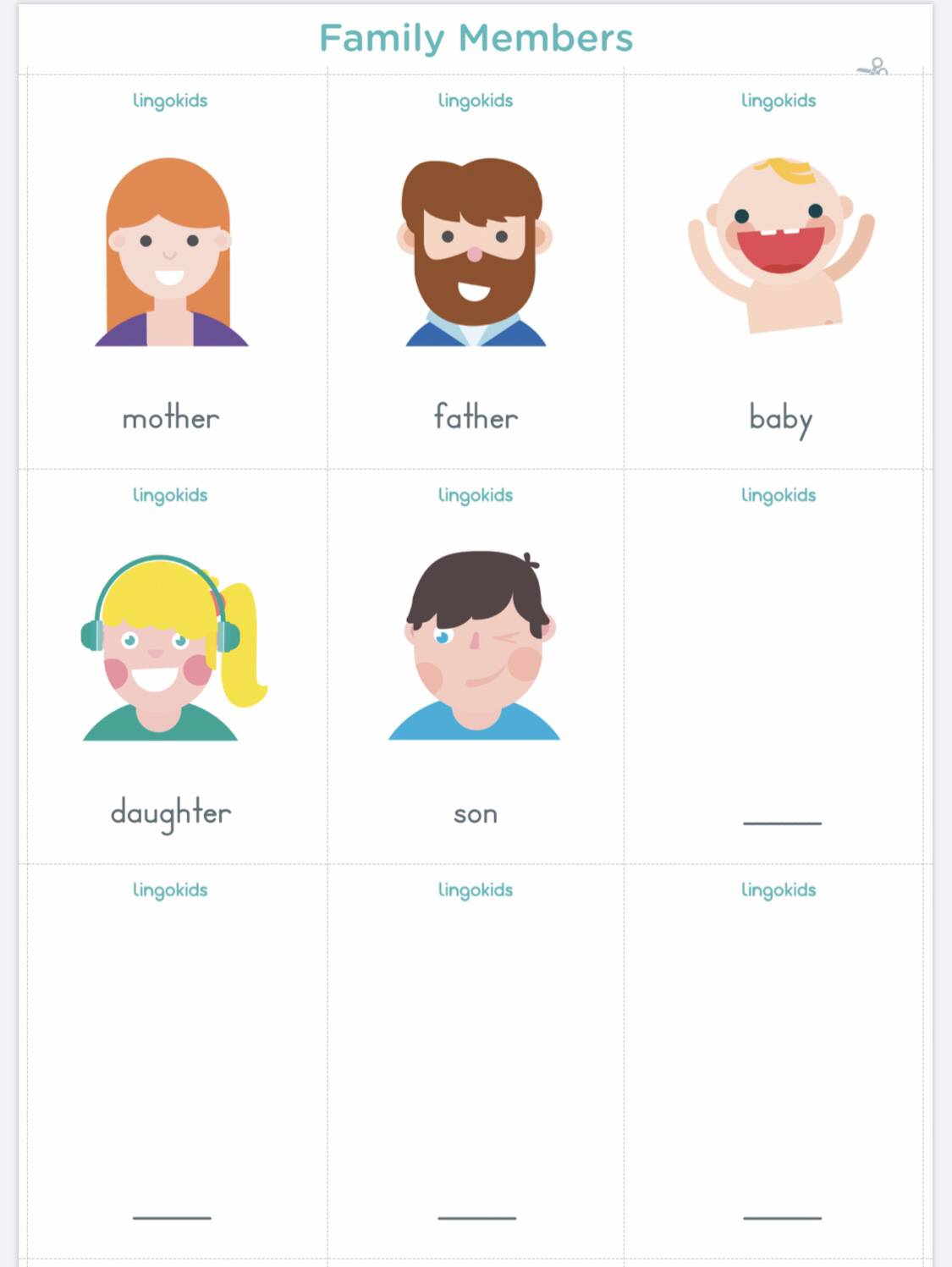 